IntroducciónUno de los propósitos centrales de la educación es la formación de sujetos críticos. Lograr este objetivo implica orientar acciones desde la familia hasta los más altos niveles de la educación, en el marco de procesos educativos articulados verticalmente. Alcanzar este propósito, desde el contexto de la educación superior, exige re-pensar los procesos de enseñanza, de aprendizaje y de formación del estudiantado, para lo cual se requieren cambios sustanciales de los procesos curriculares que históricamente se han adelantado, así como, la transformación de los procesos de interacción y comunicación entre los diferentes actores educativos. Lograr avanzar en la formación de pensamiento crítico en los estudiantes necesariamente se articula con los modelos pedagógicos y didácticos desde los cuales pensamos y hacemos la enseñanza. En otras palabras, es a partir del actuar del maestro en su contexto de aula como podemos incidir en el desarrollo del pensamiento crítico en los estudiantes. Aportar a la formación de ciudadanos críticos y reflexivos se relaciona con, al menos, tres componentes: las tensiones políticas e ideológicas entre bloques y naciones, la consolidación del desarrollo científico y tecnológico y la transformación de las prácticas educativas en todos sus niveles (Vélez, 2013). Componentes que se viven en la cotidianidad de la vida universitaria, que actúan de manera integrada en la experiencia universitaria de cada estudiante y sobre los cuales conviene considerarlos de manera consciente e intencional en el diseño de ambientes de formación universitaria.Son múltiples los estudios que en la actualidad se han realizado en cuanto al pensamiento crítico en muy diferentes niveles de la educación. Algunos realizan caracterizaciones más del lado de la filosofía o de la psicología y concluyen, los primeros, con conceptualizaciones referidas a los procesos y productos característicos de las diferentes formas de construcción del conocimiento; mientras, los segundos, se refieren de manera más particular a describir y comprender los principales procesos de pensamiento de los sujetos. Asimismo, los diferentes estudios muestran una variedad importante en cuanto a los acercamientos metodológicos desde los cuales han realizado sus hallazgos y sobre los distintos contextos en los que se ha estudiado el pensamiento crítico.En esta línea de pensamiento, este diplomado se centra en lograr que los profesores faciliten el desarrollo de habilidades de pensamiento de orden superior de sus estudiantes, tales como: el análisis, la resolución de problemas, la toma de decisiones, entre otras, y que proporcionen a sus estudiantes oportunidades para usar el pensamiento crítico dentro de sus cursos regulares. Desde esta perspectiva, el propósito central de la intervención de los profesores en el aula es aportar a la formación de sus estudiantes de manera general y, en forma particular, desde los diferentes campos disciplinares, aportar a la formación de pensamiento crítico disciplinar.POR QUÉ APOSTAR POR EL DESARROLLO DE PENSAMIENTO CRÍTICO EN LA ENSEÑANZA UNIVERSITARIA:Para Facione (2007), el pensamiento crítico implica que el sujeto desarrolle destrezas como: análisis, inferencia, interpretación, explicación, autorregulación y evaluación. Dando mucho énfasis en la autorregulación como el proceso más importante. Se asume la autorregulación como el conocimiento, conciencia y control que tienen los sujetos acerca de sus propios procesos de pensamiento y de acción (Tamayo, 2006). Formar pensamiento crítico en los estudiantes exige entonces la discusión de aspectos centrales como:Reconocer la estructura cognitiva del sujeto, su historia, experiencia, pensamiento: Facione (2007), argumenta que el pensamiento crítico apareció mucho antes que se inventara la escolaridad, yace en las raíces mismas de la civilización.Fomento de relaciones entre la ciencia y su conocimiento público, (Fensham & Harlem, 1999), sobre la comprensión pública de la ciencia (De Vos & Reiding, 1999; Cross, 1999) y sobre las relaciones entre ciencia, tecnología, sociedad y desarrollo. Valoración de la dinámica propia de la ciencia, su funcionamiento interno y externo que la hacen funcional según el contexto y las condiciones de enseñanza – aprendizaje. Existen múltiples perspectivas que han tenido en cuenta conceptualizar el pensamiento crítico. Sin querer desconocer todas estas tradiciones, a continuación se presentan algunos desarrollos teóricos en torno de tres categorías centrales en la constitución del pensamiento crítico en estudiantes, estas son: la argumentación, la solución de problemas y la metacognición.Una de las funciones centrales de los maestros es la formación del pensamiento crítico en los estudiantes, el cual se puede lograr a través de una práctica educativa reflexiva. Tradicionalmente la educación ha priorizado la dimensión conceptual, es decir, nuestro sistema educativo ha enfatizado en la importancia del aprendizaje de conceptos, principios y teorías en los diferentes campos disciplinares. Se requiere en la actualidad aportar a la apropiación crítica del conocimiento científico y a la generación de nuevas condiciones y mecanismos que promuevan la formación de actitudes hacia la ciencia y hacia el conocimiento científico, y no sólo al logro o desarrollo de competencias conceptuales. Formar pensamiento crítico en los estudiantes exige discutir en el aula de clase en torno de las relaciones entre la ciencia y su conocimiento público, sobre la comprensión pública de la ciencia y sobre las relaciones entre ciencia, tecnología, sociedad y desarrollo.La pedagogía y la didáctica tienen como propósito central la consolidación de relaciones sociales a través del pensamiento crítico, deliberativo, creativo e independiente, a través de la relación dialógica y en busca siempre de la generación de procesos liberadores del hombre. Superar perspectivas instrumentalistas de la educación, poniendo un marcado énfasis en el desarrollo del pensamiento crítico de estudiantes como de profesores, implica concebir la educación como un proceso reflexivo y crítico, que deberá partir de enfocar esfuerzos hacia cuatro aspectos centrales: La solución de problemas y toma de decisiones, donde juegan papel determinante la observación, el análisis, la síntesis, la inducción, la deducción, la conceptualización, la creatividad, la discusión racional, entre otras.La autorregulación en los procesos de enseñanza y aprendizaje.La argumentación y los usos del lenguaje en campos específicos del conocimiento.Las motivaciones.Como se esbozó en líneas anteriores, el pensamiento crítico puede entenderse en el marco de reflexiones de naturaleza general y, asimismo, desde perspectivas específicas del conocimiento. Sin lugar a dudas estas dos perspectivas pueden actuar sinérgicamente, sin embargo, nuestro interés se centra de manera específica en la formación de pensamiento crítico en dominios específicos del conocimiento. Ello exige realizar acciones en función de potenciar el pensamiento crítico en profesores según los campos en los que ellos se desempeñen. 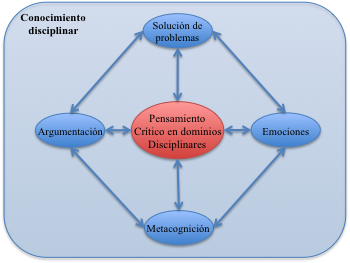 TEMAS Y GRUPO DE TRABAJO (Por definir)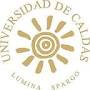 UNIVERSIDAD DE CALDASVICERRECTORIA ACADEMICA- DESARROLLO DOCENTEDIPLOMADO EN DOCENCIA Y PENSAMIENTO CRÍTICOUNIVERSIDAD DE CALDASVICERRECTORIA ACADEMICA- DESARROLLO DOCENTEDIPLOMADO EN DOCENCIA Y PENSAMIENTO CRÍTICOCODIGO:   VA001- 015SEGUNDO SEMESTRE 2015INFORMACIÓN GENERALINFORMACIÓN GENERALINFORMACIÓN GENERALINFORMACIÓN GENERALINFORMACIÓN GENERALNombre de la actividad:  Diplomado en Docencia y Pensamiento CríticoNombre de la actividad:  Diplomado en Docencia y Pensamiento CríticoNombre de la actividad:  Diplomado en Docencia y Pensamiento CríticoNombre de la actividad:  Diplomado en Docencia y Pensamiento CríticoNombre de la actividad:  Diplomado en Docencia y Pensamiento CríticoObjetivos: Comprender las dinámicas de la docencia universitaria en la actualidadAportar a la formación de pensamiento crítico en los profesores de la Universidad; de tal manera que se logre incorporar dichos postulados en la diversas actividades académicas orientadas por los profesores.Objetivos: Comprender las dinámicas de la docencia universitaria en la actualidadAportar a la formación de pensamiento crítico en los profesores de la Universidad; de tal manera que se logre incorporar dichos postulados en la diversas actividades académicas orientadas por los profesores.Objetivos: Comprender las dinámicas de la docencia universitaria en la actualidadAportar a la formación de pensamiento crítico en los profesores de la Universidad; de tal manera que se logre incorporar dichos postulados en la diversas actividades académicas orientadas por los profesores.Objetivos: Comprender las dinámicas de la docencia universitaria en la actualidadAportar a la formación de pensamiento crítico en los profesores de la Universidad; de tal manera que se logre incorporar dichos postulados en la diversas actividades académicas orientadas por los profesores.Objetivos: Comprender las dinámicas de la docencia universitaria en la actualidadAportar a la formación de pensamiento crítico en los profesores de la Universidad; de tal manera que se logre incorporar dichos postulados en la diversas actividades académicas orientadas por los profesores.1.3 Coordinador de la actividad: Yasaldez Eder Loaiza Zuluaga.1.3 Coordinador de la actividad: Yasaldez Eder Loaiza Zuluaga.1.3 Coordinador de la actividad: Yasaldez Eder Loaiza Zuluaga.1.3 Coordinador de la actividad: Yasaldez Eder Loaiza Zuluaga.1.3 Coordinador de la actividad: Yasaldez Eder Loaiza Zuluaga. 1.4 Participantes: Docentes Universidad de Caldas. 1.4 Participantes: Docentes Universidad de Caldas. 1.4 Participantes: Docentes Universidad de Caldas. 1.4 Participantes: Docentes Universidad de Caldas. 1.4 Participantes: Docentes Universidad de Caldas.1.5 Horas Presenciales: 80 Horas1.5 Horas Presenciales: 80 HorasHoras no Presenciales: 60 HorasHoras no Presenciales: 60 HorasHoras no Presenciales: 60 Horas1.6 instancia al que se adscribe la actividad: Vicerrectoría Académica1.6 instancia al que se adscribe la actividad: Vicerrectoría Académica1.6 instancia al que se adscribe la actividad: Vicerrectoría Académica1.6 instancia al que se adscribe la actividad: Vicerrectoría Académica1.6 instancia al que se adscribe la actividad: Vicerrectoría Académica 1.7 Cupo Máximo: 35 1.7 Cupo Máximo: 35 1.7 Cupo Máximo: 35 1.7 Cupo Máximo: 35 1.7 Cupo Máximo: 351.8 Dependencia:  Vicerrectoría Académica- Desarrollo Docente1.8 Dependencia:  Vicerrectoría Académica- Desarrollo Docente1.8 Dependencia:  Vicerrectoría Académica- Desarrollo Docente1.8 Dependencia:  Vicerrectoría Académica- Desarrollo Docente1.8 Dependencia:  Vicerrectoría Académica- Desarrollo Docente1.9 Duración estimada del proyecto: 4 meses1.9 Duración estimada del proyecto: 4 meses1.9 Duración estimada del proyecto: 4 meses1.9 Duración estimada del proyecto: 4 meses1.9 Duración estimada del proyecto: 4 mesesInicio: 29 de septiembre29 de septiembreCulminación: